РОССИЙСКАЯ  ФЕДЕРАЦИЯБРЯНСКАЯ ОБЛАСТЬ ВЫГОНИЧСКИЙ РАЙОНВЫГОНИЧСКАЯ ПОСЕЛКОВАЯ АДМИНИСТРАЦИЯП О С Т А Н О В Л Е Н И Еот 25. 02. 2019 г.  № 22пос. ВыгоничиВ соответствии Федеральным Законом от 21.07.2007 года № - 185 ФЗ «О Фонде содействия реформированию жилищно – коммунального хозяйства», методическими рекомендациями по разработке региональной адресной программы по переселению граждан из аварийного жилищного фонда, признанного таковым до 01.01.2017 года, утвержденными приказом Министерства строительства и жилищно – коммунального хозяйства Российской Федерации от 31.01.2019 года № 65/пр в целях создания безопасных и благоприятных условий проживания граждан, Выгоничская поселковая администрацияПОСТАНОВЛЯЕТ:1. Утвердить муниципальную адресную программу «Переселение граждан из аварийного жилищного фонда на территории муниципального образования «Выгоничское городское поселение» (2019 – 2024 гг)».2. Контроль за исполнением настоящего постановления оставляю за собой.Глава Выгоничскойпоселковой администрации                                                       Ю.А. Шершень                                                                                                    УТВЕРЖДЕНА:Постановлением Выгоничскойпоселковой администрацииот 15.02.2019 года № 22       МУНИЦИПАЛЬНАЯ АДРЕСНАЯ ПРОГРАММА«Переселение граждан из аварийного жилищного фонда на территории муниципального образования «Выгоничское городское поселение» (2019 – 2024 гг)»п. Выгоничи2019 годМУНИЦИПАЛЬНАЯ АДРЕСНАЯ ПРОГРАММА «Переселение   граждан  из аварийного жилищного фонда на территории муниципального образования  «Выгоничское городское поселение» (2019 – 2024 г.г.)» ПАСПОРТмуниципальной адресной программы «Переселение граждан из аварийного жилищного фонда на территории муниципального образования                 «Выгоничское городское поселение»  (2019 – 2024 г.г.)»Характеристика состояния жилищного фонда на территории муниципального образования  «Выгоничское городское поселение»Муниципальная адресная  программа «Переселение граждан из аварийного жилищного фонда на территории муниципального образования                       «Выгоничское городское поселение» (2019 – 2024 г.г)»  годы включает мероприятия в рамках Федерального закона РФ от 21.07.2007 № 185-ФЗ «О Фонде содействия реформированию жилищно-коммунального хозяйства» по переселению граждан из аварийного жилищного фонда.Проблема состояния жилищного фонда является источником целого ряда отрицательных социальных тенденций. В результате несоответствия требованиям, предъявляемым к жилым помещениям, гражданам не обеспечивается комфортное проживание, они не могут получать полный набор жилищно-коммунальных услуг надлежащего качества. Жилищный фонд, признанный непригодным для проживания, аварийный и подлежащий сносу, угрожает жизни и здоровью граждан, ухудшает внешний облик муниципального образования «Выгоничское городское поселение», сдерживает развитие инфраструктуры, понижает инвестиционную привлекательность пос. Выгоничи.Недостаточное бюджетное финансирование жилищно-коммунального комплекса привело к резкому увеличению износа основных фондов. В жилищном фонде сложилась опасная ситуация в связи с несвоевременным ремонтом жилья и его стремительного старения. Для приведения их в исправное состояние требуются большие материальные и трудовые затраты.Значительная часть жилищного фонда пос. Выгоничи в настоящее время не удовлетворяет потребностям населения не только по объему, но и по своему качеству. Более 60 процентов от общего количества домов имеют износ от 10 до 30 процентов, более 1 процента домов имеют износ свыше 60 процентов.Принятие Федерального  закона  от 21 июля 2007 года № 185-ФЗ                   «О Фонде содействия реформированию жилищно-коммунального хозяйства» и выделения финансовой поддержки из федерального бюджета позволило кардинально увеличить финансирование мероприятий, направленных на улучшение состояния жилищного фонда. Решение проблемы переселения граждан из аварийного жилищного фонда, осуществляемого в соответствии с программой, будет способствовать снижению социальной напряженности в пос. Выгоничи, повышению качества проживания граждан, улучшению демографической ситуации.Меры принимаемые для обеспечения полноты и достоверности сведений об аварийном жилищном фондеВ целях обеспечения полноты и достоверности сведений об аварийном жилищном фонде проводится мониторинг жилищного фонда поселения с постоянной актуализацией реестра аварийного жилищного фонда.Требования к проектируемым (строящимся) и приобретаемым  жилым помещениямРекомендуемые требования к жилью, строящемуся или приобретаемому в рамках настоящей программы, представлены в приложении 1 к программе.4. Критерии очередности участия в муниципальной адресной программе Согласно п. 1 и п. 2 части 2 статьи 16 Федерального Закона от 21 июля 2007 года № 185-ФЗ «О Фонде содействия реформированию жилищно-коммунального хозяйства» муниципальная программа включает перечень многоквартирных домов, которые признаны аварийными и подлежащими сносу или реконструкции в связи с физическим износом в процессе их эксплуатации.Перечень многоквартирных домов, признанных аварийными до 01.01.2017 года приведен в приложении 1 к настоящей программе.В первоочередном порядке подлежат переселению граждане из многоквартирных домов, год признания которых аварийными и подлежащими сносу или реконструкции предшествует годам признания аварийными и подлежащими сносу или реконструкции других многоквартирных домов, расположенных на территории муниципального образования «Выгоничское городское поселение», а также из многоквартирных домов при наличии угрозы их обрушения или при переселении граждан на основании вступившего в законную силу решения суда. В случае, если несколько многоквартирных домов, признанных аварийными и подлежащими сносу или реконструкции в разные годы, расположены в границах одного элемента планировочной структуры (квартала, микрорайона) или смежных элементов планировочной структуры, переселение граждан из этих домов может осуществляться в рамках одного этапа региональной адресной программы по переселению граждан из аварийного жилищного фонда.План реализации мероприятий по переселению граждан из аварийного жилищного фондаПлан реализации мероприятий муниципальной адресной программы по переселению граждан из аварийного жилищного фонда, признанного таковым до 01.01.2017 года, представлен в приложении 2 к программе.6. Обоснование объемов средств на реализацию муниципальной адресной программы переселенияПредельная стоимость одного квадратного метра общей площади жилых помещений, предоставляемых гражданам в соответствии с настоящей программой, принята равной для реализации этапа программы в 2021 году 30 412 рублей, что соответствует  стоимости одного квадратного метра общей площади жилья, определенной для Брянской области Министерством строительства и жилищно – коммунального хозяйства Российской Федерации на 1 квартал текущего года для целей расчета размеров социальных выплат для всех категорий граждан, которым указанные социальные выплаты предоставляются на приобретение (строительство) жилых помещений за счет средств федерального бюджета. Плановый объем средств на реализацию программы принят равным стоимости одного квадратного метра общей площади жилого помещения умноженной на метраж расселяемых в рамках программы помещений.7. Объем долевого финансирования за счет средств бюджета субъекта Российской Федерации и средств бюджета муниципального образования «Выгоничское городское поселение» Финансовые средства программы формируются за счет средств Фонда содействия реформированию жилищно-коммунального хозяйства, областного бюджета и бюджета муниципального образования.Общий объем финансирования предусмотренный этапом 2021 года составляет 22 596 116,00 рублей,  в том числе:- средства Фонда содействия реформированию жилищно-коммунального хозяйства – 22 146 453,29 рублей;- средства областного бюджета – 223 701,55 рублей;- средства местного бюджета – 225 961,16 рублей.Предоставление и расходование средств, предусмотренных на реализацию программы, осуществляется в соответствии с порядком, установленным Федеральным Законом.8. План мероприятий по переселению граждан из аварийного жилищного фонда План мероприятий по переселению граждан из аварийного жилищного фонда, признанного таковым до 01.01.2017 года, представлен в приложении 3 к программе.9. Порядок проведения мониторинга и контроля, за ходом реализации муниципальной адресной программы переселения и расходования денежных средств	Проведение мониторинга и контроля, за ходом реализации муниципальной программы осуществляется Выгоничской поселковой администрацией, которая организует ведение отчетности по реализации утвержденной программы по перечню показателей, согласованных с департаментом ТЭК и ЖКХ Брянской области.Приложение № 1к муниципальной адресной программе «Переселение граждан из аварийного жилищного фонда на территории муниципального образования «Выгоничское городское поселение» (2019 – 2024 г.г.)» от 15.02.2019 г. №22Рекомендуемые требования к жилью, строящемуся или приобретаемому в рамках программы по переселению граждан из аварийного жилищного фондаДанные требования рекомендуется учитывать государственным (муниципальным) заказчикам при подготовке документации на проведение закупок в целях реализации региональных адресных программ переселения граждан из аварийного жилищного фонда, за исключением контрактов на выкуп помещений у собственников и контрактов на покупку жилых помещений у лиц, не являющихся застройщиками в домах, введенных в эксплуатацию.Требования к жилым помещениям, приобретаемым по контрактам на покупку жилых помещений у лиц, не являющихся застройщиками в домах, введенных в эксплуатацию, устанавливаются государственным (муниципальным) заказчиком самостоятельно.Приложение 2к муниципальной адресной программе «Переселение граждан из аварийного жилищного фонда на территории муниципального образования «Выгоничское городское поселение» (2019 – 2024 г.г.)» от 15.02.2019 г. №22Перечень многоквартирных домов, признанных аварийными до 1 января 2017 годаПриложение 3к муниципальной адресной программе «Переселение граждан из аварийного жилищного фонда на территории муниципального образования «Выгоничское городское поселение» (2019 – 2024 г.г.)» от 15.02.2019 г. №22План реализации мероприятий по переселению граждан из аварийного жилищного фонда, признанного таковым до 1 января 2017 года, по способам переселенияПриложение 4к муниципальной адресной программе «Переселение граждан из аварийного жилищного фонда на территории муниципального образования «Выгоничское городское поселение» (2019 – 2024 г.г.)» от 15.02.2019 г. №22План мероприятий по переселению граждан из аварийного жилищного фонда, признанного таковым до 1 января 2017 годаПриложение 5к муниципальной адресной программе «Переселение граждан из аварийного жилищного фонда на территории муниципального образования «Выгоничское городское поселение» (2019 – 2024 г.г.)» от 15.02.2019 г. №22Планируемые показатели переселения граждан из аварийного жилищного фонда, признанного таковым до 1 января 2017 годаОб утверждении муниципальной адресной программы «Переселение граждан из аварийного жилищного фонда на территории муниципального образования «Выгоничское городское поселение» (2019 – 2024 гг)».Наименование          программы- муниципальная адресная  программа «Переселение граждан из аварийного жилищного фонда на территории муниципального образования                       «Выгоничское городское поселение» (2019 – 2024 г.г.) (далее - программа)Наименование            главного распорядителя бюджетных средств- Выгоничская поселковая администрацияЦели и задачи          программы- основная цель программы:     Финансовое и организационное обеспечение               переселения граждан из аварийных многоквартирных домов, собственники помещений в которых проявили готовность участвовать в программе. А также комплексное решение проблемы перехода к устойчивому функционированию жилищного фонда, обеспечение безопасных и комфортных условий проживания в нем. Для достижения целей решаются следующие задачи:
- формирование финансовых ресурсов для обеспечения благоустроенными жилыми помещениями граждан, переселяемых из аварийного жилищного фонда;
- привлечение финансовой поддержки за счет средств Фонда содействия реформированию жилищно-коммунального хозяйства, бюджета Брянской области - предоставление жилых помещений переселяемых граждан;  - оптимизация развития освободившихся участков.Сроки реализации   программы- 2019-2024  годИсполнитель           программы- Выгоничская поселковая администрация  Выгоничского района Брянской областиОбъемы                    и источники   финансирования программы- общий объем финансирования составляет 22 596 116,00 рублей,  в том числе: средства Фонда содействия реформированию жилищно-коммунального хозяйства –22 146 453,29 рублей; средства областного бюджета – 223 701,55 рублей; средства местного бюджета – 225 961,16 рублей.Ожидаемые конечные результаты- Планируемыми показателями выполнения программы являются:- расселяемая площадь;- количество расселенных помещений;- количество переселенных граждан;- Данные по планируемым показателям выполнения программы приведены в приложении 4 к настоящей программе.№ п/пНаименование требованияСодержание требования1Требования к проектной документации на дом   В проектной документации проектные значения параметров и другие проектные характеристики жилья, а также проектируемые мероприятия по обеспечению его безопасности должны быть установлены таким образом, чтобы в процессе его строительства и эксплуатации оно было безопасным для жизни и здоровья граждан (включая инвалидов и другие группы населения с ограниченными возможностями передвижения), имущества физических и юридических лиц, государственного или муниципального имущества, окружающей среды.   Проектная документация разрабатывается в соответствии с требованиями:- постановления Правительства Российской Федерации от 16.02.2008 N 87 «О составе разделов проектной документации и требованиях к их содержанию»;    – Федерального закона № 123–ФЗ от 22.07.2008 г.  «Технический регламент о требованиях пожарной безопасности»;   – Федерального закона № 384–ФЗ от 30.12.2009 г. «Технический регламент о безопасности зданий и сооружений»;   – СП 42.13330.2016 «Градостроительство. Планировка и застройка городских и сельских поселений»;   – СП 54.13330.2016 «Здания жилые многоквартирные»;      –СП 59.13330.2016 «Доступность зданий и сооружений для маломобильных групп населения»;   – СП 14.13330.2014 «Строительство в сейсмических районах»;   – СП 22.13330.2016 «Основания зданий и сооружений»;   – СП 2.13130.2012 «Системы противопожарной защиты. Обеспечение огнестойкости объектов защиты»;   – СП 4.13130.2013 «Системы противопожарной защиты. Ограничение распространения пожара на объектах защиты. Требования к объемно-планировочным и конструктивным решениям»;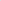    – СП 255.1325800 «Здания и сооружения. Правила эксплуатации. Общие положения».   Оформление проектной документации осуществляется в соответствии с ГОСТ Р 21.1101-2013 «Основные требования к проектной и рабочей документации».   Планируемые к строительству (строящиеся) многоквартирные дома, указанные в пункте 2 части 2 статьи 49 Градостроительного кодекса Российской Федерации, а также подлежащие приобретению жилые помещения должны соответствовать положениям санитарно-эпидемиологических правил и нормативов СанПиН 2.1.2.2645-10 «Санитарно-эпидемиологические требования к условиям проживания в жилых зданиях и помещениях», утвержденных постановлением Главного государственного санитарного врача Российской Федерации от 10 июня 2010 года № 64 (с изменениями и дополнениями).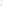 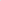 2Требование к конструктивному, инженерному и технологическому оснащению строящегося многоквартирного дама, введенного в эксплуатацию многоквартирного дома, в котором приобретается готовое жилье   Строящиеся дома должны иметь:   – положительное заключение проведенной в соответствии с требованиями градостроительного законодательства экспертизы в отношении проектной документации на строительство дома;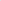 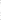    – несущие строительные конструкции должны быть выполнены из следующих материалов:а) стены из каменных конструкций (кирпич, блоки), крупных железобетонных блоков, железобетонных панелей, монолитного железобетонного каркаса с заполнением;б) перекрытия из сборных и монолитных железобетонных конструкций;в) фундаменты из сборных и монолитных железобетонных и каменных конструкций.   Не рекомендуется строительство домов и приобретение жилья в домах, выполненных из легких стальных тонкостенных конструкций (ЛСТК), SIP панелей, металлических сэндвич панелей.   – подключение к централизованным сетям инженерно-технического обеспечения по выданным соответствующими ресурсоснабжающими и иными организациями техническим условиям;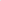 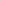    – санитарный узел (раздельный или совмещенный), который должен быть внутриквартирным и включать ванну, унитаз, раковину.   –внутридомовые инженерные системы, включая системы: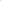 а) электроснабжения (с силовым и иным электрооборудованием в соответствии с проектной документацией); б) холодного водоснабжения;в) водоотведения (канализации);г) газоснабжения (при наличии в соответствии с проектной документацией), с устройством сигнализаторов загазованности, сблокированных с быстродействующим запорным клапаном, установленным первым по ходу газа на внутреннем газопроводе жилого здания с возможностью аварийно-диспетчерского обслуживания (в соответствии с проектной документацией);д) отопления (при отсутствии централизованного отопления и наличии газа рекомендуется установка коллективных или индивидуальных газовых котлов);е) горячего водоснабжения;ж) противопожарной безопасности (в соответствии с проектной документацией);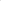 з) мусороудаления (при наличии в соответствии с проектной документацией);   – в случае экономической целесообразности рекомендуется использовать локальные системы энергоснабжения;   – принятые в эксплуатацию и зарегистрированные в установленном порядке лифты (при наличии в соответствии с проектной документацией). Лифты рекомендуется оснащать: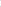 а) кабиной, предназначенной для пользования инвалидом на кресле-коляске с сопровождающим лицом;б) оборудованием для связи с диспетчером;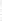 в) аварийным освещением кабины лифта;г) светодиодным освещением кабины лифта в антивандальном исполнении;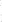 д) панелью управления кабиной лифта в антивандальном исполнении.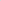    – внесенные в Государственный реестр средства измерений, поверенных предприятиями-изготовителями, принятых в эксплуатацию соответствующими ресурсоснабжающими организациями и соответствующих установленным требованиям к классам точности общедомовых (коллективных) приборов учета электрической энергии, холодной воды, горячей воды (при централизованном теплоснабжении в установленных случаях);- легкосбрасываемые оконные блоки;   – освещение этажных лестничных площадок дома с использованием светильников в антивандальном исполнении со светодиодным источником света, датчиков движения и освещенности;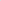    – при входах в подъезды дома освещение с использованием светильников в антивандальном исполнении со светодиодным источником света и датчиков освещенности, козырьки над входной дверью и утепленные дверные блоки с ручками и автодоводчиком;    – во входах в подвал (техническое подполье) дома металлические дверные блоки с замком, ручками и автодоводчиком;   – отмостку из армированного бетона, асфальта, устроенную по всему периметру дома и обеспечивающую отвод воды от фундаментов;   –  организованный водосток;   – благоустройство придомовой территории, в том числе наличие твердого покрытия, озеленения и малых архитектурных форм, площадок общего пользования различного назначения, в том числе детской игровой площадки с игровым комплексом (в соответствии с проектной документацией).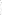 3Требования к функциональному оснащению и отделке помещений   Построенные и приобретаемые для переселения граждан из аварийного жилищного фонда жилые помещения должны располагаться на любых этажах дома, кроме подвального, цокольного, технического, мансардного и должны быть: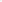    – оборудованы подключенными к соответствующим внутридомовым инженерным системам внутриквартирными инженерными сетями в составе (не менее):а) электроснабжения с электрическим щитком с устройствами защитного отключения;б) холодного водоснабжения;в) горячего водоснабжения (централизованной или автономной);г) водоотведения (канализации);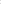 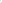 д) отопления (централизованного или автономного);е) вентиляции;ж) газоснабжения (при наличии в соответствии с проектной документацией);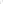 з) внесенными в Государственный реестр средств измерений, поверенными предприятиями-изготовителями, принятыми в эксплуатацию соответствующими ресурсоснабжающими организациями и соответствующими установленным требованиям к классам точности индивидуальными приборами учета электрической энергии, холодной воды, горячей воды, природного газа (в установленных случаях) (в соответствии с проектной документацией);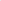    – иметь чистовую отделку «под ключ», в том числе:а) входную утепленную дверь с замком, ручками и дверным глазком;б) межкомнатные двери с наличниками и ручками;в) легкосбрасываемые оконные блоки со стеклопакетом класса энергоэффективности в соответствии с классом энергоэффективности дома (с возможностью открытия створок (фрамуг, форточек) в двух позициях) и подоконниками;г) вентиляционные решетки;д) подвесные крюки для потолочных осветительных приборов во всех помещениях квартиры;е) установленные и подключенные к соответствующим внутриквартирным инженерным сетям:– звонковую сигнализацию(в соответствии с проектной документацией);– мойку со смесителем и сифоном;– умывальник со смесителем и сифоном;– унитаз с сиденьем и сливным бачком;– ванну с заземлением, со смесителем и сифоном;– одно-, двухклавишные электровыключатели;– электророзетки;– выпуски электропроводки и патроны во всех помещениях квартиры;– газовую или электрическую плиту (в соответствии с проектным решением);– радиаторы отопления с терморегуляторами (при технологической возможности в соответствии с проектной документацией), а при автономном отоплении и горячем водоснабжении также двухконтурный котел;в) напольные покрытия из керамической плитки в помещениях ванной комнаты, туалета (совмещенного санузла), кладовых, на балконе (лоджии), в остальных помещениях квартиры – из ламината класса износостойкости 22 и выше или линолеума на вспененной основе;г) отделку стен водоэмульсионной или иной аналогичной краской в помещениях ванной комнаты, туалета (совмещенного санузла), кладовых, кухни (за исключением части стены (стен) в кухне, примыкающей(их) к рабочей поверхности, и части стены (стен) в ванной комнате, примыкающей(их) к ванне и умывальнику, отделка которых производится керамической плиткой); обоями в остальных помещениях;д) отделку потолков во всех помещениях квартиры водоэмульсионной или иной аналогичной краской, либо конструкцией из сварной виниловой пленки (ПВХ) или бесшовного тканевого полотна, закрепленных на металлическом или пластиковом профиле под перекрытием (натяжные потолки).4Требования к материалам, изделиям и оборудованию   Проектом на строительство многоквартирного дома рекомендуется предусмотреть применение современных сертифицированных строительных и отделочных материалов, изделий, технологического и инженерного оборудования.    Строительство должно осуществляться с применением материалов и оборудования, обеспечивающих соответствие жилища требованиям проектной документации.    Выполняемые работы и применяемые строительные материалы в процессе строительства дома, жилые помещения в котором приобретаются в соответствии с муниципальным контрактом в целях переселения граждан из аварийного жилищного фонда, а также результатов таких работ должны соответствовать требованиям технических регламентов, требованиям энергетической эффективности и требованиям оснащенности объекта капитального строительства приборами учета используемых энергетических ресурсов.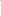 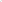 5Требование к энергоэффективности дома   Предусматривать класс энергетической эффективности дома не ниже «В» согласно Правилам определения класса энергетической эффективности, утвержденных приказом Министерства строительства и жилищно-коммунального хозяйства от 06 июня 2016 г. № 399/пр.   Рекомендуется предусматривать следующие мероприятия, направленные на повышение энергоэффективности дома:   – предъявлять к оконным блокам в квартирах и в помещениях общего пользования дополнительные требования указанные выше;      – производить установку в помещениях общего пользования, лестничных клетках, перед входом в подъезды светодиодных светильников с датчиками движения и освещенности;      – проводить освещение придомовой территории с использованием светодиодных светильников и датчиков освещенности;   – выполнять теплоизоляцию подвального (цокольного) и чердачного перекрытий (в соответствии с проектной документацией);   – проводить установку приборов учета горячего и холодного водоснабжения, электроэнергии, газа и другие, предусмотренные в проектной документации;   – выполнять установку радиаторов отопления с терморегуляторами (при технологической возможности в соответствии с проектной документацией);   – проводить устройство входных дверей в подъезды дома с  утеплением и  оборудованием автодоводчиками;   – устраивать входные тамбуры в подъезды дома с утеплением стен, устанавливать утепленные двери тамбура (входную и проходную) с автодоводчиками.   Обеспечить наличие на фасаде дома указателя класса энергетической эффективности дома в соответствии с разделом III Правил определения классов энергетической эффективности многоквартирных домов, утвержденных приказом Министерства строительства и жилищно-коммунального хозяйства Российской Федерации от б июня 2016 года № 399/пр. 6Требования к эксплуатационной документации дома   Наличие паспортов и инструкций по эксплуатации предприятий изготовителей на механическое, электрическое, санитарно-техническое и иное, включая лифтовое, оборудование, приборы учета использования энергетических ресурсов (общедомовые (коллективные) и индивидуальные) и узлы управления подачей энергетических ресурсов и т.д., а также соответствующих документов (копий документов), предусмотренных пунктами 24 и 26 Правил содержания общего имущества в многоквартирном доме, утвержденных постановлением Правительства Российской Федерации от 13 августа 2006 года № 491, включая Инструкцию по эксплуатации многоквартирного дома, выполненную в соответствии с п. 10.1 Градостроительного кодекса (Требования к безопасной эксплуатации зданий) и СП 255.1325800 «Здания и сооружения. Правила эксплуатации. Общие положения» (в соответствии с проектной документацией).   Наличие инструкций по эксплуатации внутриквартирного инженерного оборудования. Комплекты инструкций по эксплуатации внутриквартирного инженерного оборудования подлежат передаче Заказчику.№
п/п№
п/пНаименование
муниципального образованияНаименование
муниципального образованияАдрес многоквартирного домаГод ввода дома в эксплуатациюДата признания многоквартирного дома аварийным  Сведения об аварийном жилищном фонде, подлежащем расселению до 1 сентября 2025 года  Сведения об аварийном жилищном фонде, подлежащем расселению до 1 сентября 2025 года Планируемая дата окончания
переселения№
п/п№
п/пНаименование
муниципального образованияНаименование
муниципального образованияАдрес многоквартирного домаГод ввода дома в эксплуатацию Сведения об аварийном жилищном фонде, подлежащем расселению до 1 сентября 2025 года  Сведения об аварийном жилищном фонде, подлежащем расселению до 1 сентября 2025 года Планируемая дата окончания
переселения№
п/п№
п/пНаименование
муниципального образованияНаименование
муниципального образованияАдрес многоквартирного домагоддатаплощадь, кв.мколичество человекдата1122345678По программе переселения 2019 – 2025 гг., в рамках которой предусмотрено финансирование за счет средств Фонда, в том числе:По программе переселения 2019 – 2025 гг., в рамках которой предусмотрено финансирование за счет средств Фонда, в том числе:По программе переселения 2019 – 2025 гг., в рамках которой предусмотрено финансирование за счет средств Фонда, в том числе:По программе переселения 2019 – 2025 гг., в рамках которой предусмотрено финансирование за счет средств Фонда, в том числе:По программе переселения 2019 – 2025 гг., в рамках которой предусмотрено финансирование за счет средств Фонда, в том числе:Итого по муниципальному образованию «Выгоничское городское поселение»Итого по муниципальному образованию «Выгоничское городское поселение»Итого по муниципальному образованию «Выгоничское городское поселение»Итого по муниципальному образованию «Выгоничское городское поселение»Итого по муниципальному образованию «Выгоничское городское поселение»1Выгоничское городское поселениеВыгоничское городское поселениеп. Выгоничи, ул. Ленина, д. 33п. Выгоничи, ул. Ленина, д. 33196229.12.2014283,5 14 31.12.20222Выгоничское городское поселениеВыгоничское городское поселениеп. Выгоничи, ул. Пионерская, д. 26п. Выгоничи, ул. Пионерская, д. 26196429.12.2014459,52831.12.2022Всего подлежит переселению в 2019 – 2025 гг.Всего подлежит переселению в 2019 – 2025 гг.Всего подлежит переселению в 2019 – 2025 гг.Всего подлежит переселению в 2019 – 2025 гг.Всего подлежит переселению в 2019 – 2025 гг.хх743,042х№ п/пНаименование муниципального образованияВсего расселяемая площадь жилых помещенийРасселение в рамках программы, не связанное с приобретением жилых помещений и связанное с приобретением жилых помещений без использования бюджетных средствРасселение в рамках программы, не связанное с приобретением жилых помещений и связанное с приобретением жилых помещений без использования бюджетных средствРасселение в рамках программы, не связанное с приобретением жилых помещений и связанное с приобретением жилых помещений без использования бюджетных средствРасселение в рамках программы, не связанное с приобретением жилых помещений и связанное с приобретением жилых помещений без использования бюджетных средствРасселение в рамках программы, не связанное с приобретением жилых помещений и связанное с приобретением жилых помещений без использования бюджетных средствРасселение в рамках программы, связанное с приобретением жилых помещений за счет бюджетных средствРасселение в рамках программы, связанное с приобретением жилых помещений за счет бюджетных средствРасселение в рамках программы, связанное с приобретением жилых помещений за счет бюджетных средствРасселение в рамках программы, связанное с приобретением жилых помещений за счет бюджетных средствРасселение в рамках программы, связанное с приобретением жилых помещений за счет бюджетных средствРасселение в рамках программы, связанное с приобретением жилых помещений за счет бюджетных средствРасселение в рамках программы, связанное с приобретением жилых помещений за счет бюджетных средствРасселение в рамках программы, связанное с приобретением жилых помещений за счет бюджетных средствРасселение в рамках программы, связанное с приобретением жилых помещений за счет бюджетных средствРасселение в рамках программы, связанное с приобретением жилых помещений за счет бюджетных средствРасселение в рамках программы, связанное с приобретением жилых помещений за счет бюджетных средств№ п/пНаименование муниципального образованияВсего расселяемая площадь жилых помещенийВсего:в том числе:в том числе:в том числе:в том числе:Всего:Всего:Всего:в том числе:в том числе:в том числе:в том числе:в том числе:в том числе:в том числе:в том числе:№ п/пНаименование муниципального образованияВсего расселяемая площадь жилых помещенийВсего:Выкуп жилых помещений у собственниковВыкуп жилых помещений у собственниковДоговор о развитии застроенной территорииПереселение в свободный жилищный фондВсего:Всего:Всего:Строите-льство домов Строите-льство домов Приобретение жилых помещений у застройщиков, в т.ч.:Приобретение жилых помещений у застройщиков, в т.ч.:Приобретение жилых помещений у застройщиков, в т.ч.:Приобретение жилых помещений у застройщиков, в т.ч.:Приобретение жилых помещений у лиц, не являющихся застройщикамиПриобретение жилых помещений у лиц, не являющихся застройщиками№ п/пНаименование муниципального образованияВсего расселяемая площадь жилых помещенийВсего:Выкуп жилых помещений у собственниковВыкуп жилых помещений у собственниковДоговор о развитии застроенной территорииПереселение в свободный жилищный фондВсего:Всего:Всего:Строите-льство домов Строите-льство домов в строящихся домахв строящихся домахв домах, введенных в эксплуатациюв домах, введенных в эксплуатациюПриобретение жилых помещений у лиц, не являющихся застройщикамиПриобретение жилых помещений у лиц, не являющихся застройщиками№ п/пНаименование муниципального образованияВсего расселяемая площадь жилых помещенийРасселяемая площадьРасселяемая площадьСтоимостьРасселяемая площадьРасселяемая площадьРасселяемая площадьПриобретаемая площадьСтоимостьПриобретаемая площадьСтоимостьПриобретаемая площадьСтоимостьПриобретаемая площадьСтоимостьПриобретаемая площадьСтоимость№ п/пНаименование муниципального образованиякв. мкв. мкв. мруб.кв.мкв.мкв. мкв. мруб.кв. мруб.кв. мруб.кв. мруб.кв. мруб.Всего по программе переселения, в рамках которой предусмотрено финансирование за счет средств Фонда. в т.ч.:743,0743,0710,721 613 808,40032,332,3982 307,6000032,3982 307,600Всего по этапу 2021 года743,0743,0710,721 613 808,40032,332,3982 307,6000032,3982 307,600Итого по Выгоничскому городскому поселению743,0743,0710,721 613 808,40032,332,3982 307,6000032,3982 307,600№ п/пНаименование муниципального образованияЧисло жителей, планируемых
 к переселениюКоличество расселяемых жилых
помещенийКоличество расселяемых жилых
помещенийКоличество расселяемых жилых
помещенийРасселяемая площадь жилых
помещенийРасселяемая площадь жилых
помещенийРасселяемая площадь жилых
помещенийИсточники финансирования программыИсточники финансирования программыИсточники финансирования программыИсточники финансирования программыСправочно:Расчетная сумма экономии бюджетных средствСправочно:Расчетная сумма экономии бюджетных средствСправочно:Расчетная сумма экономии бюджетных средствСправочно:Возмещение части стоимости жилых помещений Справочно:Возмещение части стоимости жилых помещений Справочно:Возмещение части стоимости жилых помещений № п/пНаименование муниципального образованияЧисло жителей, планируемых
 к переселениюВсегов том числев том числеВсегов том числев том числеВсего:в том числе:в том числе:в том числе:Всего:в том числе:в том числе:Всего:в том числе:в том числе:№ п/пНаименование муниципального образованияЧисло жителей, планируемых
 к переселениюВсегоСобственность гражданМуниципальная собственностьВсегособственностьгражданмуниципальная
собственностьВсего:за счет средств
Фондаза счет средств
бюджета субъекта
Российской Федерацииза счет средств
местного бюджетаВсего:за счет переселения граждан по договору о развитии застроенной территорииза счет  переселения граждан в свободный муниципальный жилищный фондВсего:за счет средств собственников жилых помещенийза счет средств иных лиц (инвестор а по ДРЗТ)№ п/пНаименование муниципального образованиячел.ед.ед.ед.кв.мкв.мкв.мруб.руб.руб.руб.руб.руб.руб.руб.руб.руб.12345678910111213141516171819Всего по  программе переселения, в рамках которой предусмотрено финансирование за счет средств Фонда. в т.ч.:4220191743,0710,732,322 596 116,0022 146 453,29223 701,55225 961,16000000Всего по этапу 2021 года4220191743,0710,732,322 596 116,022 146 453,29223 701,55225 961,16000000Итого по  Выгоничскому городскому поселению4220191743,0710,732,322 596 116,022 146 453,29223 701,55225 961,16000000№ п/пНаименование муниципального образованияРасселяемая площадьРасселяемая площадьРасселяемая площадьРасселяемая площадьРасселяемая площадьРасселяемая площадьРасселяемая площадьРасселяемая площадьКоличество переселяемых жителейКоличество переселяемых жителейКоличество переселяемых жителейКоличество переселяемых жителейКоличество переселяемых жителейКоличество переселяемых жителейКоличество переселяемых жителейКоличество переселяемых жителей№ п/пНаименование муниципального образования2019 г.2020 г.2021 г.2022 г.2023 г.2024 г.2025 г.Всего2019 г.2020 г.2021 г.2022 г.2023 г.2024 г.2025 г.Всего№ п/пНаименование муниципального образованиякв.мкв.мкв.мкв.мкв.мкв.мкв.мкв.мчелчелчелчелчелчелчелчел123456789101112131415161718Всего по  программе переселения, в рамках которой предусмотрено финансирование за счет средств Фонда. в т.ч.:743,042Всего по этапу 2021 года 743,042Итого по Выгоничскому городскому поселению743,042